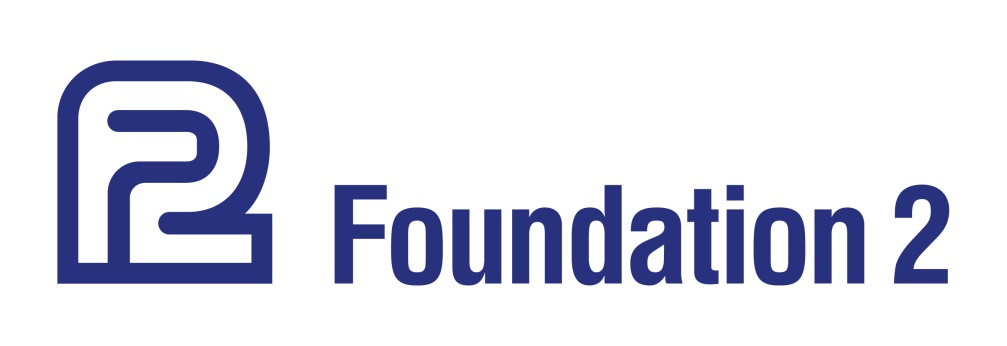 Board Member Application/Background InformationThe mission of Foundation 2 is to be a trusted compassionate resource for people in crisis offering counseling, safety, and support during difficult times.Current Occupation/Name of Employer:______________________________________________________________________________Current or previous board experience:________________________________________________________________________________________________________________________________________________________________________________________________________________________________________________________________________________________________________________Listed below are program areas of focus for Foundation 2, Inc.Crisis Phone & Walk-in CounselingCrisis Chat/Text	Suicide Prevention, Intervention & Response	Mobile Crisis OutreachEmergency Youth Shelter & AlternativesCase Management Services, for youth aging out of foster careTherapy & Counseling, for individuals and families	Depression & Anxiety Support Group, Suicide Survivors Support GroupWhat interests you in serving on the Foundation 2 Board?________________________________________________________________________________________________________________________________________________________________________________________________________________________________________________________________________________________________________________What skills or expertise will you bring to the Foundation 2 Board? ____________________________________________________________________________________________________________________________________________________________________________________________________________________________________What other community interactions do you have that may connect with Foundation 2?________________________________________________________________________________________________________________________________________________________________________________________________________________________________________________________________________________________________________________The Foundation 2 Board of Directors meets on the third Wednesday of each month over the lunch hour (12-1).  Will you be able to attend the monthly meetings?  Yes			NoBoard members serve on at least one committee; committee meeting times vary based on the availability of members.  The current committees of the Foundation 2 boards are listed below.  Please indicate your preference:
 Finance					 Board Development		 Personnel Community DevelopmentName:                                                                           Work Address:                                                              Home Address:Preferred mailing address                                 Preferred mailing addressWork Phone Number:                                                    Home Phone Number:  Preferred phone number                                          Preferred phone numberE-mail Address:                                                              Fax Number: